                                                                      Приложение № 2                                                                       к решению Собрания депутатов							Копейского городского округа							Челябинской области							от 28.11.2018 № 629Переченьобъектов муниципального имущества,закрепленных за МУ «ДК Кирова», передаваемых вбезвозмездное пользование МУ «ЦБ по обслуживаниюучреждений культуры и дополнительного образования»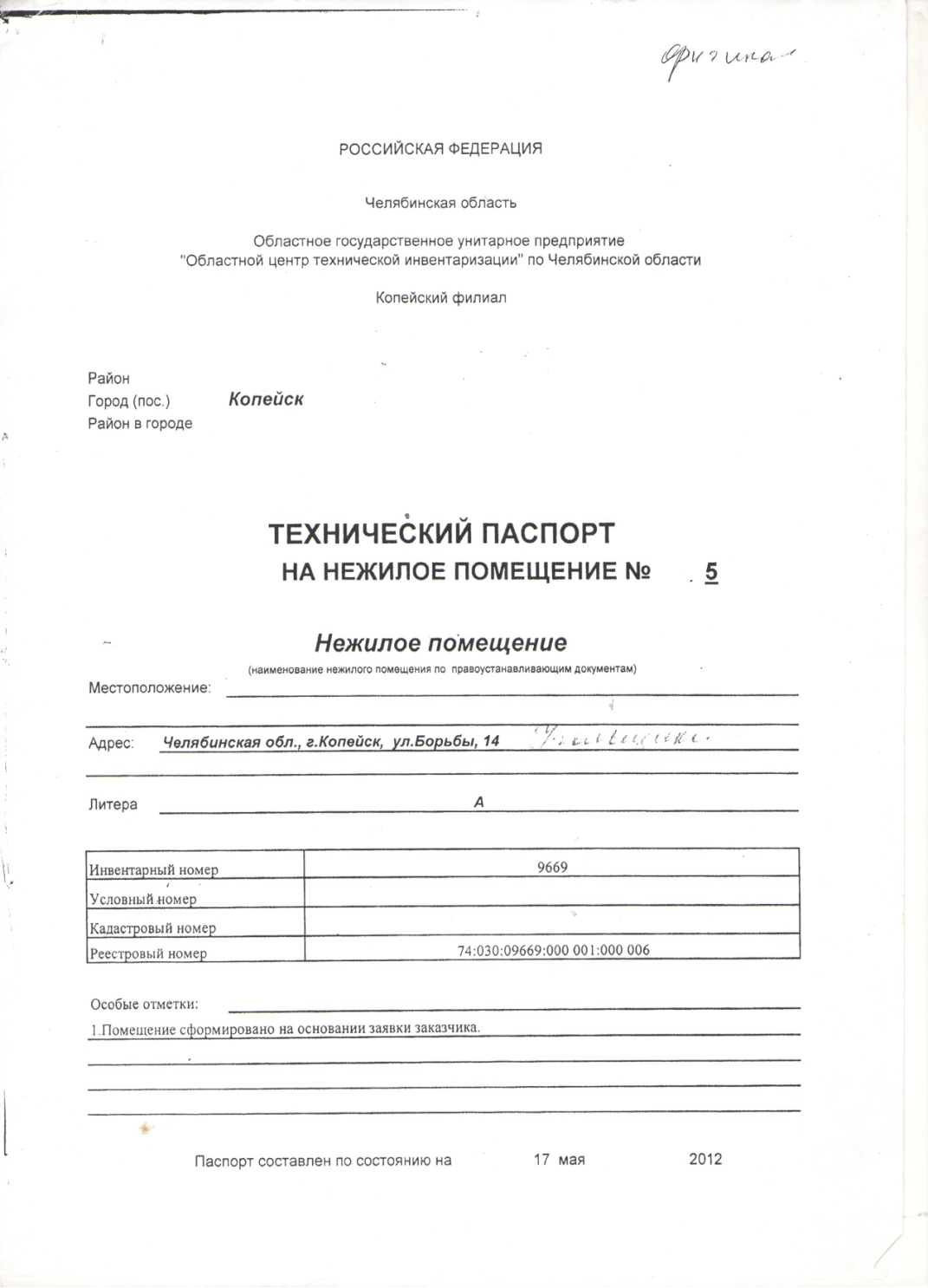 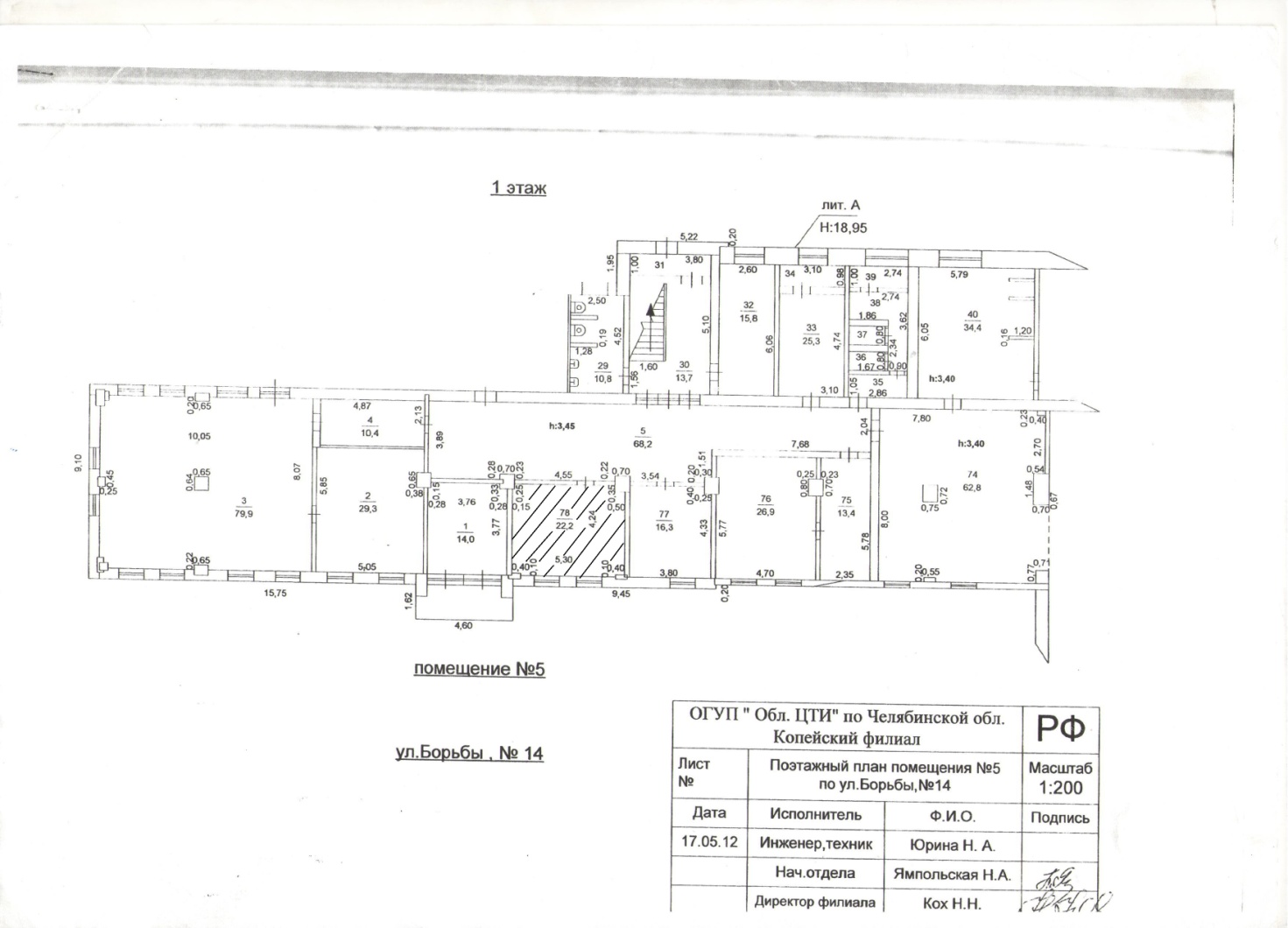 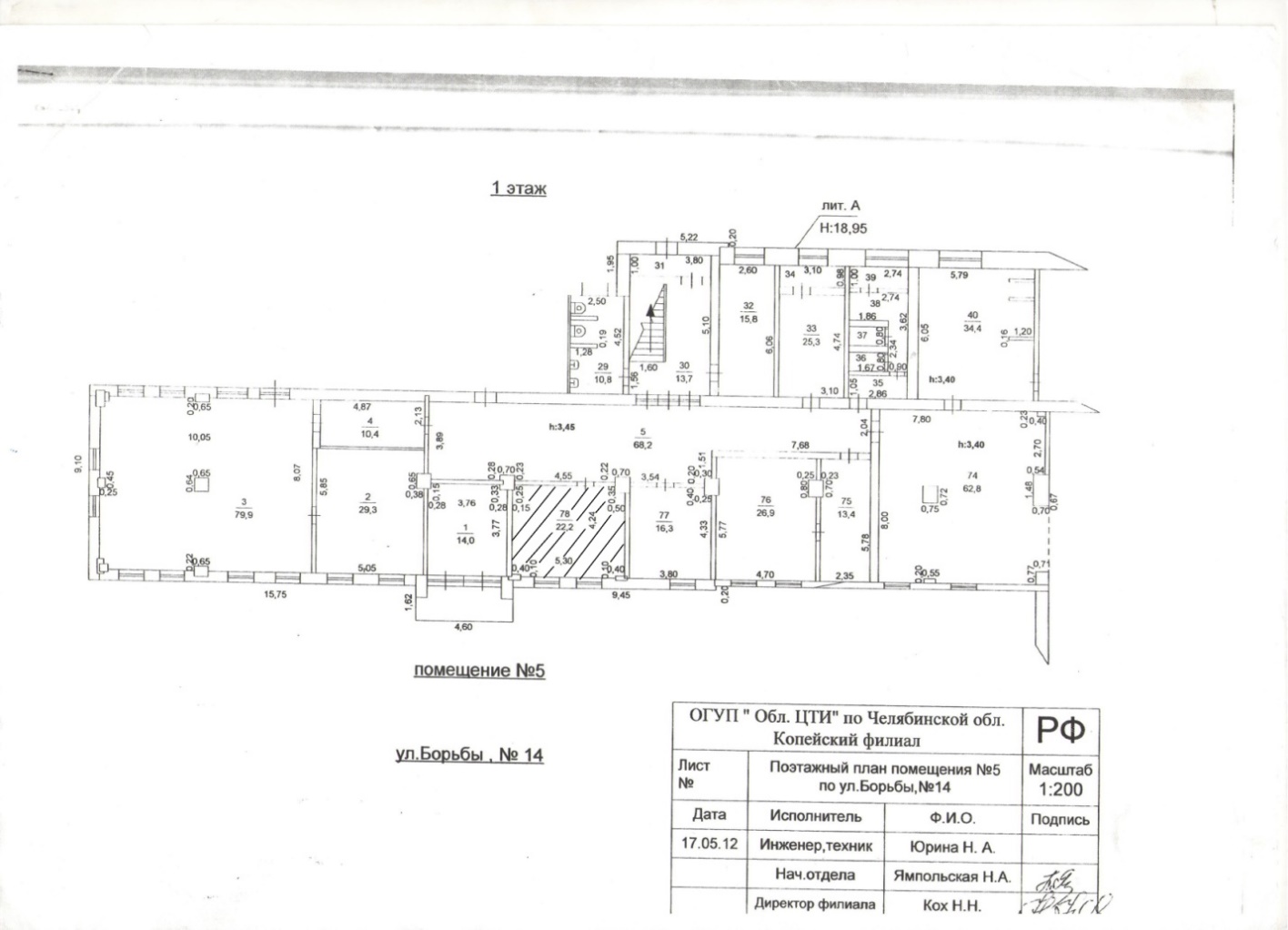 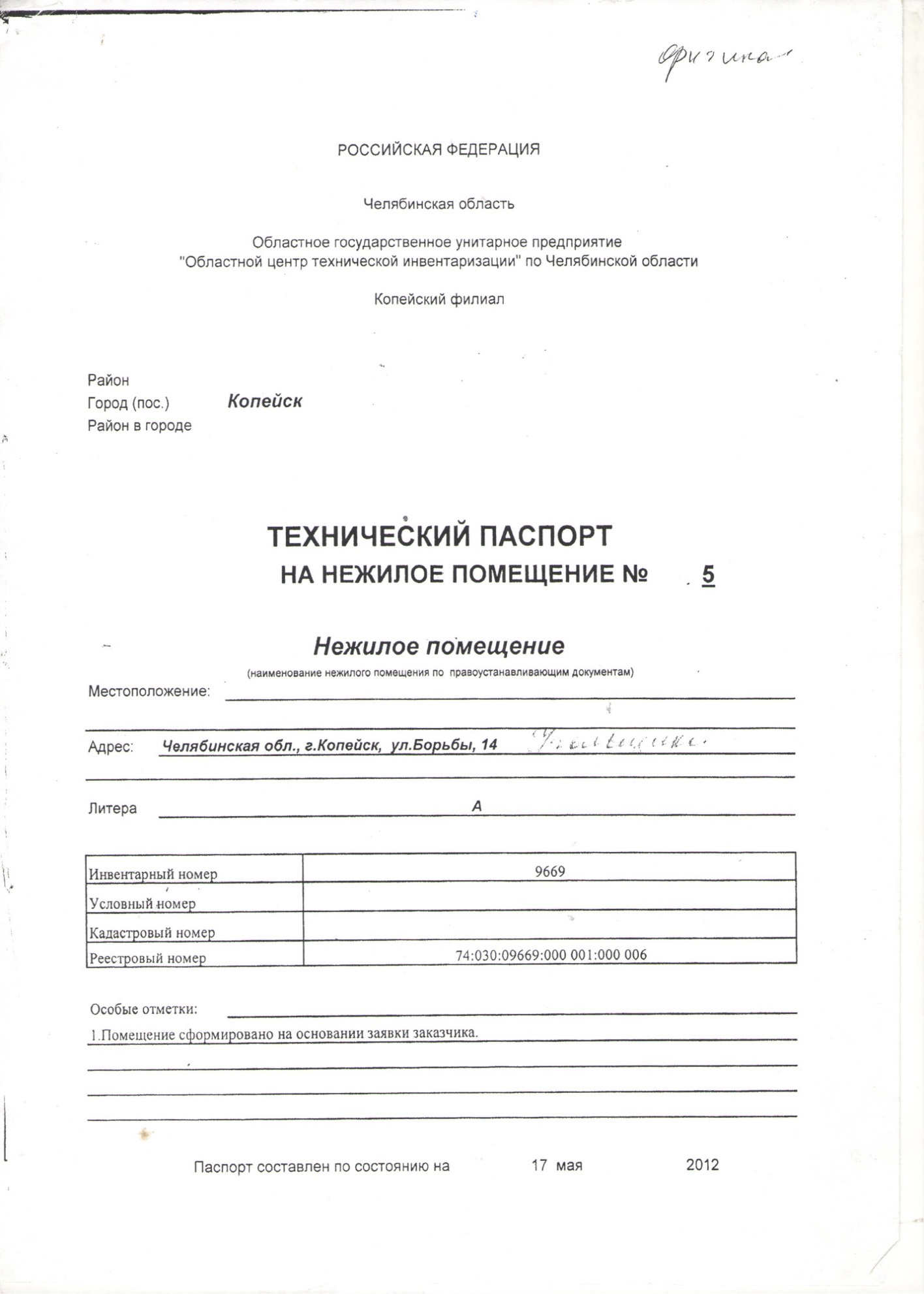 